Networking, viaggi di lavoroquando si tratta di contatti preferisci la qualità alla quantità. Creare una relazione con una persona richiede tempo ed energie, per questo ti consiglio di portare avanti solo quei contatti che reputi davvero interessanti. In questo modo avrai tempo di curarli, di seguirli e di interagire con loro con una certa frequenza.il tuo impegno deve essere evidente e costante. Soprattutto con i nuovi contatti cerca sempre di dimostrarti disponibile e aperta. Nel caso delle reti o delle associazioni partecipa attivamente alle iniziative che vengono organizzate, offri il tuo aiuto agli altri membri della rete come persona e come professionista.cura il tuo personal brand. Come abbiamo già visto i social sono oggi il tuo biglietto da visita: le persone si faranno un’idea su di te in base a ciò che pubblichi e alla tua reputazione online. Gioca questa carta per fare una bella impressione sui tuoi nuovi contatti!Personaggio 1 (P1): Ciao, mi chiamo Luca. Sono un consulente finanziario. E tu? Personaggio 2 (P2): Ciao Luca, piacere di conoscerti. Sono Martina. Lavoro nel settore del marketing.P1: Interessante, Martina! Come ti sei avvicinata al mondo del marketing? P2: Sono sempre stata appassionata alla comunicazione e al branding. Ho iniziato a lavorare in una piccola agenzia e ho gradualmente sviluppato le mie competenze.P1: Wow, sembra una carriera stimolante! Hai qualche consiglio per qualcuno che vuole entrare nel campo del marketing? P2: Assolutamente! Consiglierei di acquisire una solida comprensione delle strategie di marketing digitale e di essere sempre aggiornati sulle ultime tendenze del settore.P1: Grazie per il suggerimento, Martina. Mi piacerebbe approfondire l'argomento. Possiamo rimanere in contatto? P2: Certo, sarebbe fantastico! Possiamo scambiarci i nostri contatti. Hai una carta da visita?P1: Sì, eccola. Prendi il mio biglietto da visita. E tu, hai un profilo LinkedIn o un sito web? P2: Sì, ho un profilo LinkedIn. Possiamo connetterci lì e rimanere in contatto professionalmente.P1: Perfetto! Non vedo l'ora di connettermi con te su LinkedIn. Penso che potremmo trovare delle interessanti sinergie tra il tuo settore del marketing e il mio ruolo di consulente finanziario. P2: Sono d'accordo, Luca. Potremmo anche esplorare possibili opportunità di collaborazione nel futuro.P1: Ottimo. Mi piacerebbe continuare questa conversazione. Forse possiamo organizzare un incontro per discutere di potenziali progetti comuni? P2: Assolutamente! Sarebbe fantastico. Possiamo pianificarlo nelle prossime settimane. Ti invierò un messaggio su LinkedIn per stabilire i dettagli.P1: Perfetto, non vedo l'ora. È stato un piacere parlare con te, Martina. Grazie per la tua disponibilità e i tuoi consigli. P2: Altrettanto, Luca. Grazie a te per l'interessante conversazione. Ci sentiamo presto!DIADAIN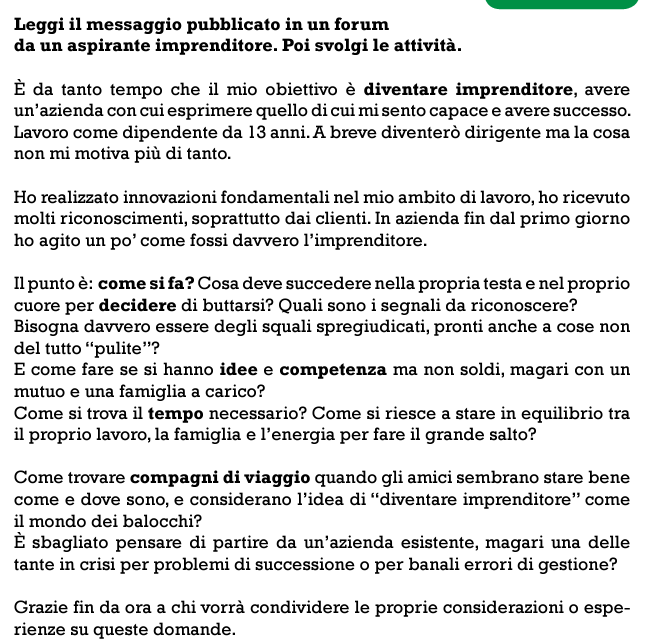 Complemento di argomentoParliamo un po' di noiComplemento di materiaE' una statua di bronzoComplemento di qualitàE' un mosaico di bella fatturaComplemento di abbondanzaL'albero è carico di limoniComplemento di origineGiorgio è nativo di VeneziaComplemento partitivoUna decina di soldati sono rimasti feritiComplemento di paragoneLa voce di Emma è più acuta della tuaComplemento di etàAlberta è una donna di quarant'anniComplemento d'etàDante morì a cinquantasei anniComplemento di tempoLavoreremo fino a marzoComplemento di luogoVivo solitamente a NapoliComplemento di limitazioneEnzo è generoso solo a paroleComplemento di paragoneDaniele è superiore al fratelloComplemento di causaAll'annunzio ebbe un maloreComplemento di modoTi riconosceremmo a prima vistaComplemento di fineA difesa della città furono innalzate alte muraComplemento di qualitàE' una donna dalla lingua lungaComplemento di paragoneGiulio conduce una vita da nababboComplemento di limitazioneE' sordo dalle orecchieComplemento di luogoI passeggeri sbarcarono dalla naveComplemento di origineLa lingua italiana proviene dalla latinaComplemento di tempoDa molti anni aspettavo la promozioneComplemento d'agenteAbele fu ucciso da CainoComplemento di luogoI miei genitori dimorano in campagnaComplemento di tempoE' guarito in soli tre mesiComplemento di mezzoAndò a trovare gli amici in biciclettaComplemento di modoLa mamma si muoveva in punta di piediComplemento di fineLivio parlò in favore dell'amicoComplemento di misuraEbbe di resto due euro in più